TOPLANTI KATILIM TUTANAĞIBAŞLIKFen Bilimleri Enstitüsü Birim Öğrenci Kalite Komisyonu ToplantısıGÜNDEM MADDELERİGÜNDEM MADDELERİEnstitümüz bünyesinde YÖKAK akreditasyon çalışmalarının görüşülmesiEnstitümüz bünyesinde ‘’Kalite’’ kavramının içselleştirilmesi konusunun görüşülmesiAKTS Ders Bilgi paketlerinin görüşülmesiBirim Öğrenci Kalite Komisyonunun, komisyon başkanının ve üyelerinin belirlenmesi ile ilgili usul, esas, yönerge vb. görüşülmesiEnstitümüz bünyesinde eğitim öğretim faaliyetlerinin iyileştirilmesi konusu ile ilgili önerilerin görüşülmesiDilek ve TemennilerKAPSAM ve ALINAN KARARLARÜniversitemizin dâhil olduğu YÖKAK akreditasyon süreci hakkında enstitümüz müdürü Prof. Dr. Yasin ARSLAN tarafından Enstitümüzde görevli idari personel ve birim öğrenci kalite komisyonu üyelerimize detaylı şekilde bilgilendirme sunumu yapıldı.YÖKAK akreditasyon süreci ile ilgili Kalite, Lisansüstü Eğitim Öğretim faaliyetleri yapan birimimizde Kalite süreçlerine öğrencilerin ve paydaşların katılımının önemi ve bunların kayıt altına alınması, değerlendirilmesi hakkında bilgilendirme yapıldı.Birimimiz idari personellerine ve Birim Öğrenci Kalite komisyonu üyelerimize Makine Mühendisliği Bölümü öğretim üyesi Doç. Dr. Ahmet UYUMAZ tarafından AKTS, AKTS Kredisi, AKTS Ders Bilgi Paketleri hakkında sunum ile bilgilendirme yapıldı.Fen Bilimleri Enstitüsü Birim Öğrenci Kalite Komisyonunun nasıl oluşturulduğu ile ilgili bilgilendirme yapıldı. Komisyonun oluşturulmasında dikkat edilen hususlar Birim Öğrenci Kalite Komisyonu üyelerimize aktarıldı.Birim Öğrenci Kalite Komisyonu üyelerine Lisansüstü eğitim öğretim faaliyetleri ile ilgili önerileri ve görüşleri soruldu.Toplantı iyi dilekler ve temenniler ile son buldu.İmzaSelinay CERİT (Komisyon Bşk.)KatılmadıMuhammed SÖNMEZ (Komisyon Bşk. Yrd.)KatıldıMuhammad Asim Ali  (Komisyon Bşk. Yrd.)KatıldıMeltem YILMAZ ÖZEVKatıldıÖzge UYGURALPKatıldıMesut UYSALKatılmadıEmina KIJEVCANINKatılmadıGülsüm Betül ÖZYURTKatıldıAylin DURAKKatıldıEbru ERENKatıldıİnanç YILMAZKatıldıHüseyin TURANKatıldıTuğba YAMANKatılmadıEzgi ŞENGÜLKatılmadıVeli Ulaş ÖZDEMİRKatılmadıAli İhsan KARAÇOLAKKatıldıSena DİNÇKatıldıNurettin Mert BOYACIOĞLUKatılmadıMurat İMREKatıldıKoray Hüseyin ŞENCİKatıldıPelin YAPRAKDAL UZUNKatılmadıEnes ÇEÇKatılmadıAyşe Betül GÖKKatılmadıBircan Selma DELİBAŞKatılmadıNagehan GÜLKatıldıBurak Can GÜNEYKatıldıAhsen Tayyibe YILDIRIMKatılmadıYasin AŞIKKatıldıLeman ÇETİNKOLKatılmadıTOPLANTI FOTOĞRAFLARI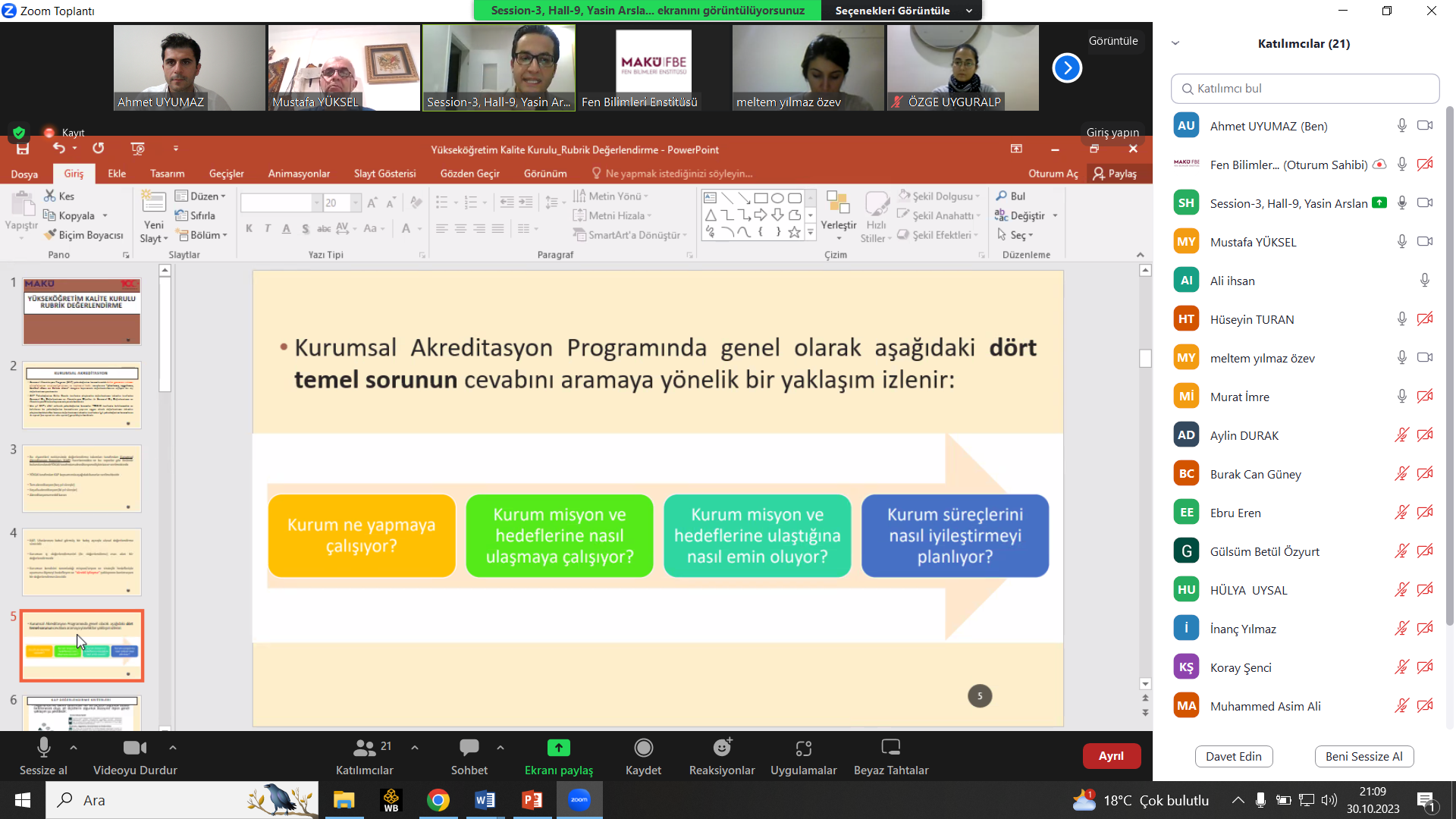 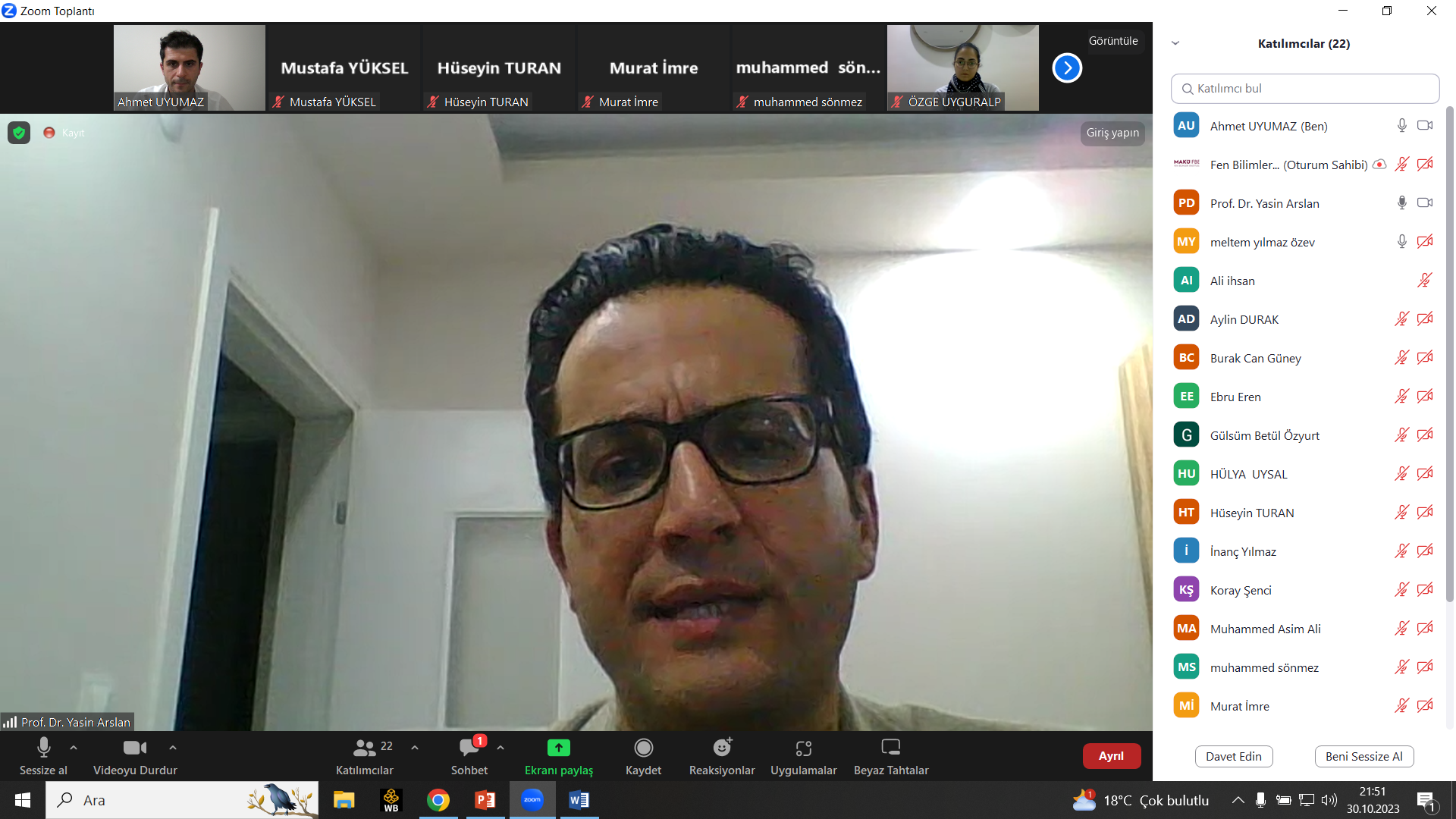 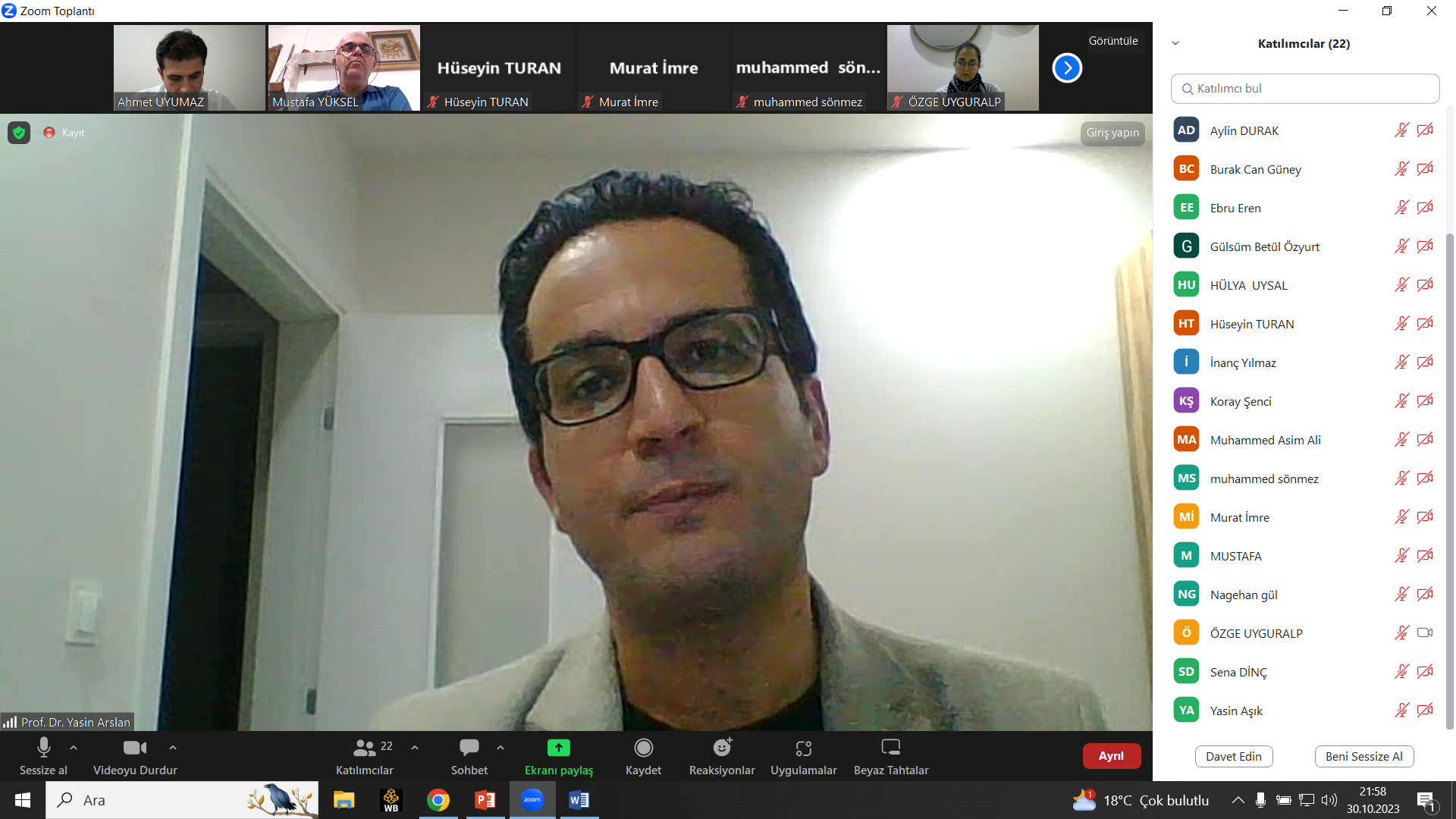 